March 2024March 2024March 2024March 2024March 2024March 2024March 2024March 2024March 2024March 2024March 2024March 2024March 2024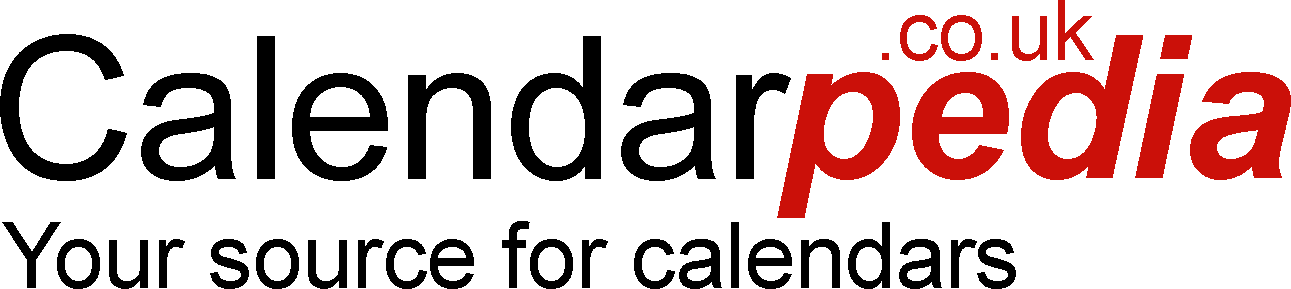 WkMondayMondayTuesdayTuesdayWednesdayWednesdayThursdayThursdayFridayFridaySaturdaySaturdaySundaySunday9262728291239(am) Ramble(am) Ramble104Core Meeting567891010Your UK ParliamentYour UK Parliament(am) Science Today(am) Science Today1111Core Meeting12131415161711The Joys and Perils of Being an AuthorThe Joys and Perils of Being an Author(pm) Reading for Pleasure‘The Runner’ by Peter May(pm) Reading for Pleasure‘The Runner’ by Peter May1218Core Meeting19202122232412Arden U3A – Moving ForwardArden U3A – Moving Forward(am) Discussion Group(am) Discussion Group(am) MusicMusical Favourites(am) MusicMusical Favourites1325Core Meeting26272829Good Friday303113Golden Age of TV – a Personal JourneyGolden Age of TV – a Personal Journey(am) Geography / HistoryThe Plantagenetes(am) Geography / HistoryThe Plantagenetes(am) Play Reading(am) Play Reading© Calendarpedia®   www.calendarpedia.co.uk© Calendarpedia®   www.calendarpedia.co.uk© Calendarpedia®   www.calendarpedia.co.uk© Calendarpedia®   www.calendarpedia.co.uk© Calendarpedia®   www.calendarpedia.co.uk© Calendarpedia®   www.calendarpedia.co.uk© Calendarpedia®   www.calendarpedia.co.uk© Calendarpedia®   www.calendarpedia.co.uk© Calendarpedia®   www.calendarpedia.co.uk© Calendarpedia®   www.calendarpedia.co.uk© Calendarpedia®   www.calendarpedia.co.uk© Calendarpedia®   www.calendarpedia.co.uk© Calendarpedia®   www.calendarpedia.co.ukData provided 'as is' without warrantyData provided 'as is' without warranty